TÉMA TÝDNE PRO DĚTI A RODIČE 29. – 31. 3. 2020JARO JE TUVZDĚLÁVACÍ CÍL: seznámení s Velikonocemi a tradicemi při nichVZDĚLÁVACÍ OBLASTI:POHYBJóga pro děti: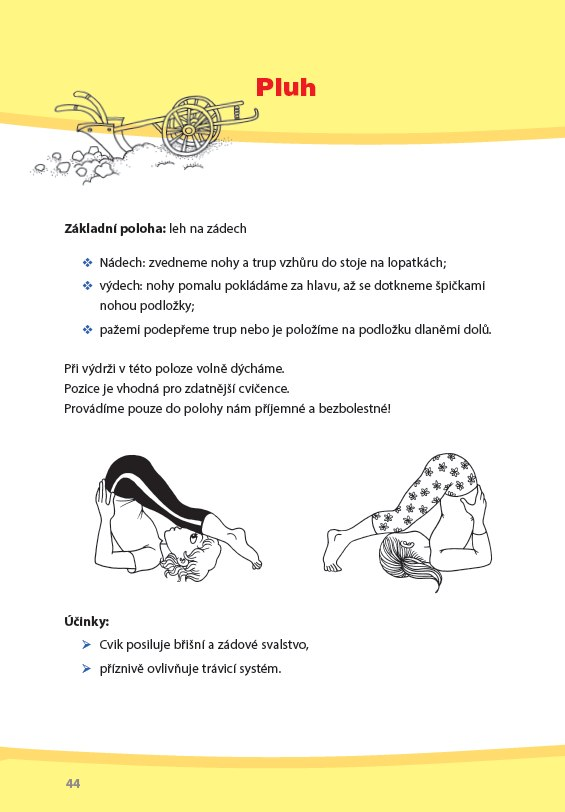 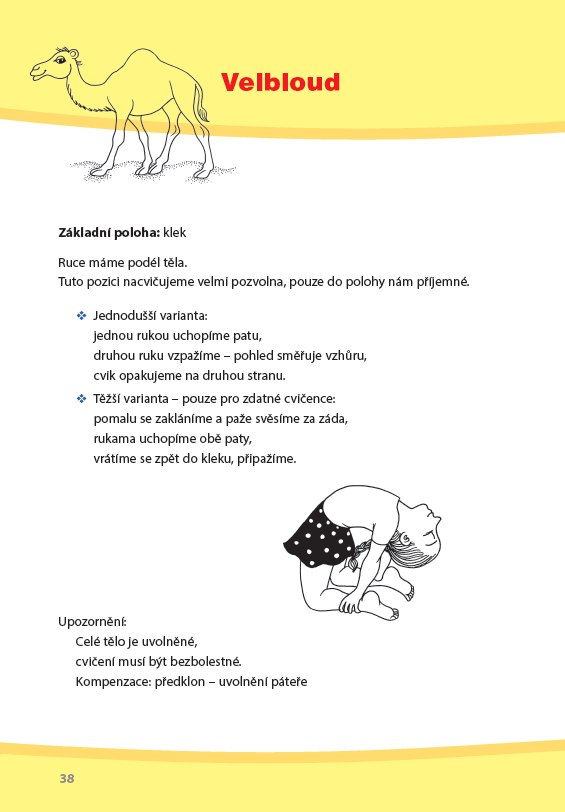 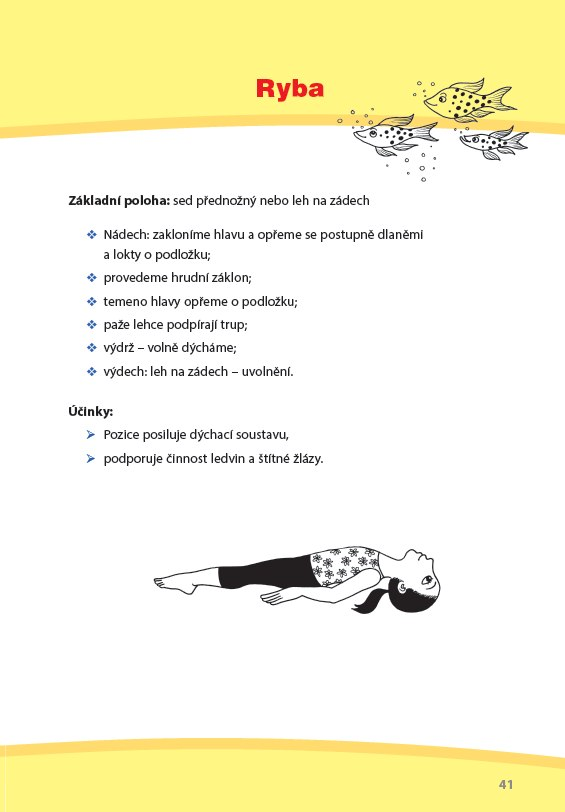 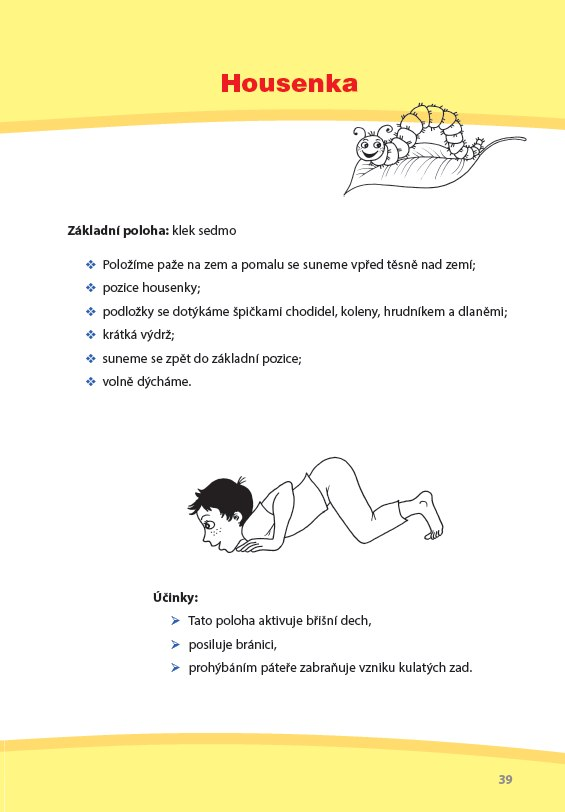 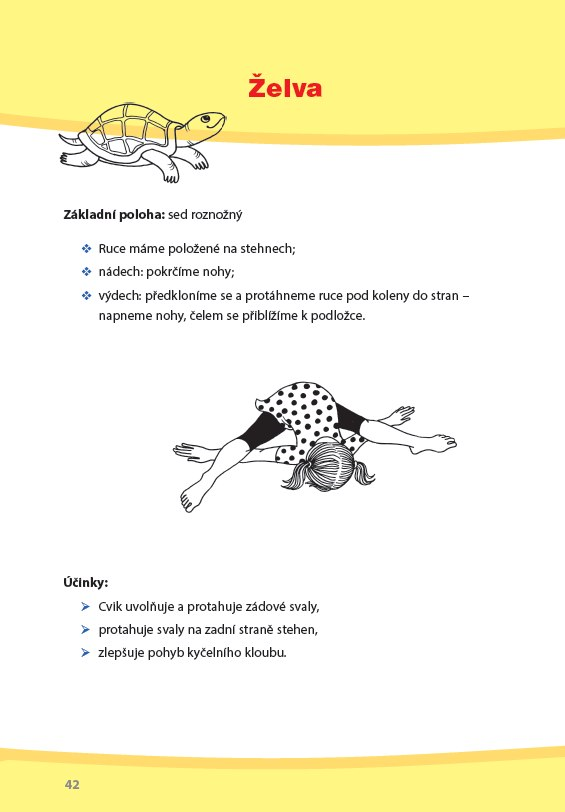 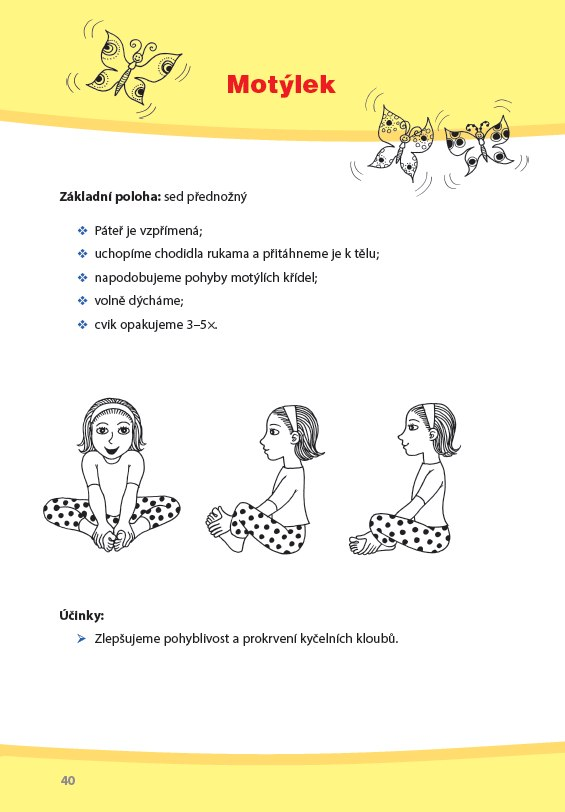 ŘEČPřevyprávění známé pohádky ,,O Červené karkulce“ pomocí obrázků viz příloha č. 1Povídání o blížících se VelikonocíchJak se slaví? Znáš nějakou velikonoční koledu?Jaké jsou symboly Velikonoc? (pomlázka, kraslice,…)POZNÁVÁNÍPracovní list viz příloha č. 2Dobrovolný pracovní list pro zájemce viz příloha č. 3Grafomotorika vit příloha č. 4ESTETIKAPísnička „pomlázka“ viz příloha č. 5Básnička: „Zima už se loučí s námi,snížek už je za horami.Sluníčko si češe vlasy,v zahradách už brzy asi -Pokvete nám petrklíč,odežene zimu pryč“PRACOVNÍ ČINNOSTIZajíček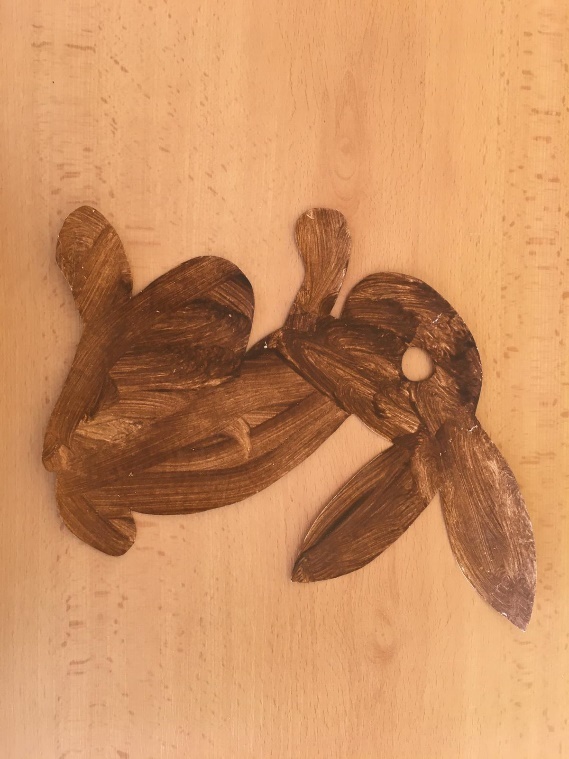 Potřebné pomůcky: nůžky, vodovky/tempery, štětec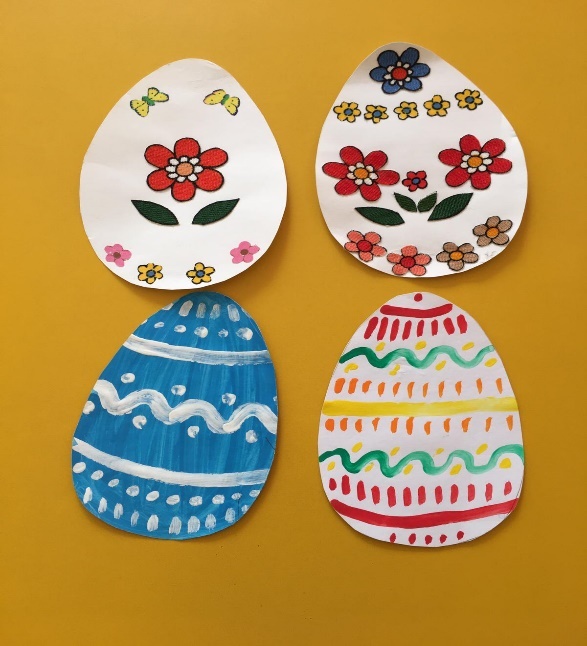 Velikonoční vajíčko:Pomůcky – nůžky, vodovky/tempery, štětec, nebo látka a lepidloPOBYT VENKU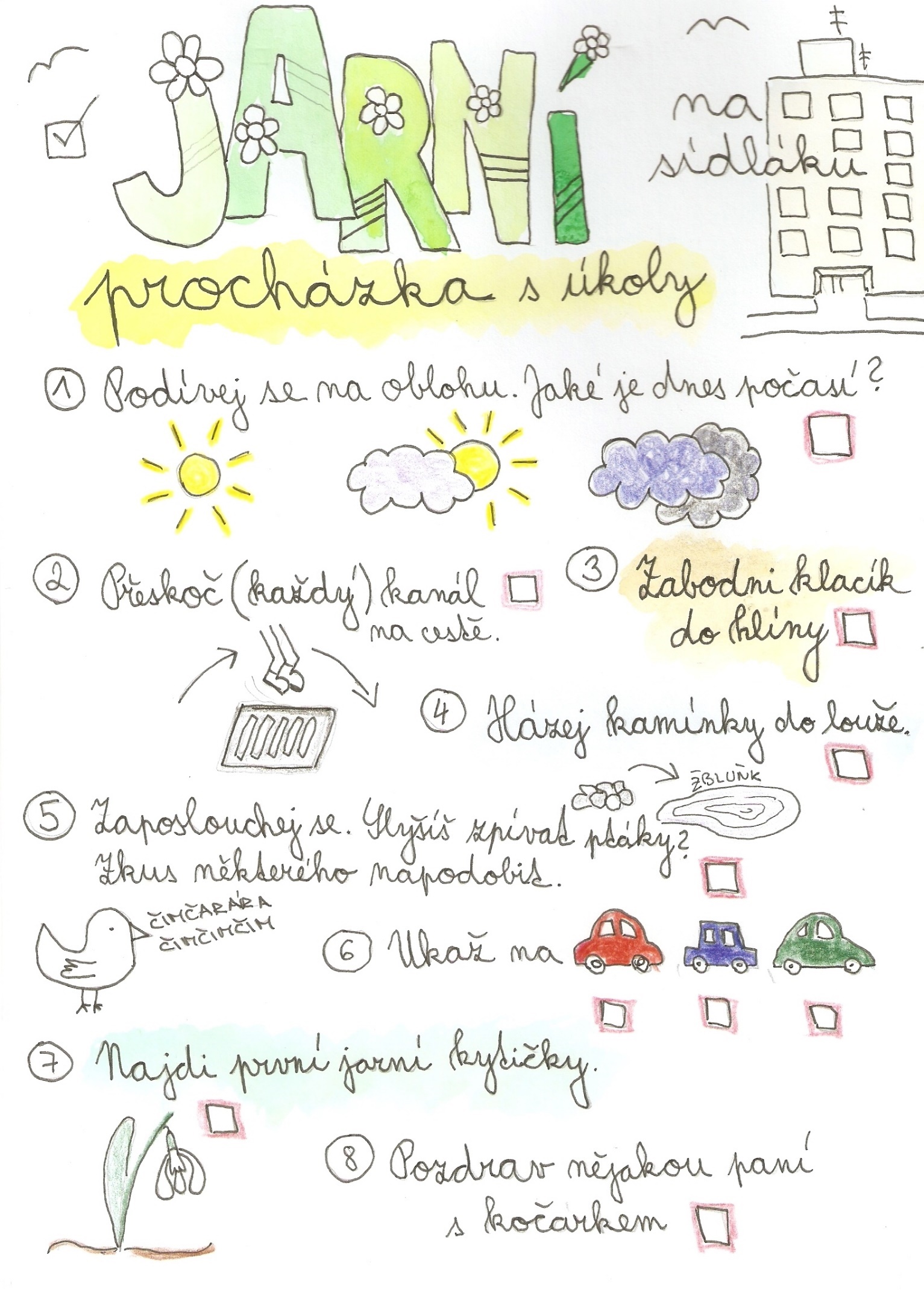 Použité zdroje: obrázky Google, Pinterest, Jóga ve školce, zpěvníkPříloha č. 1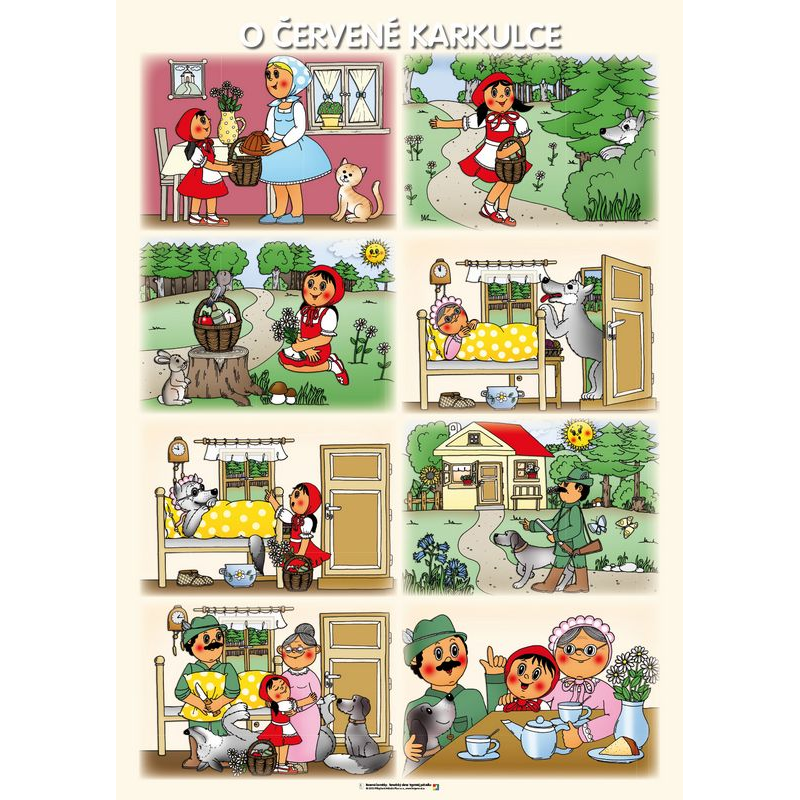 Příloha č. 2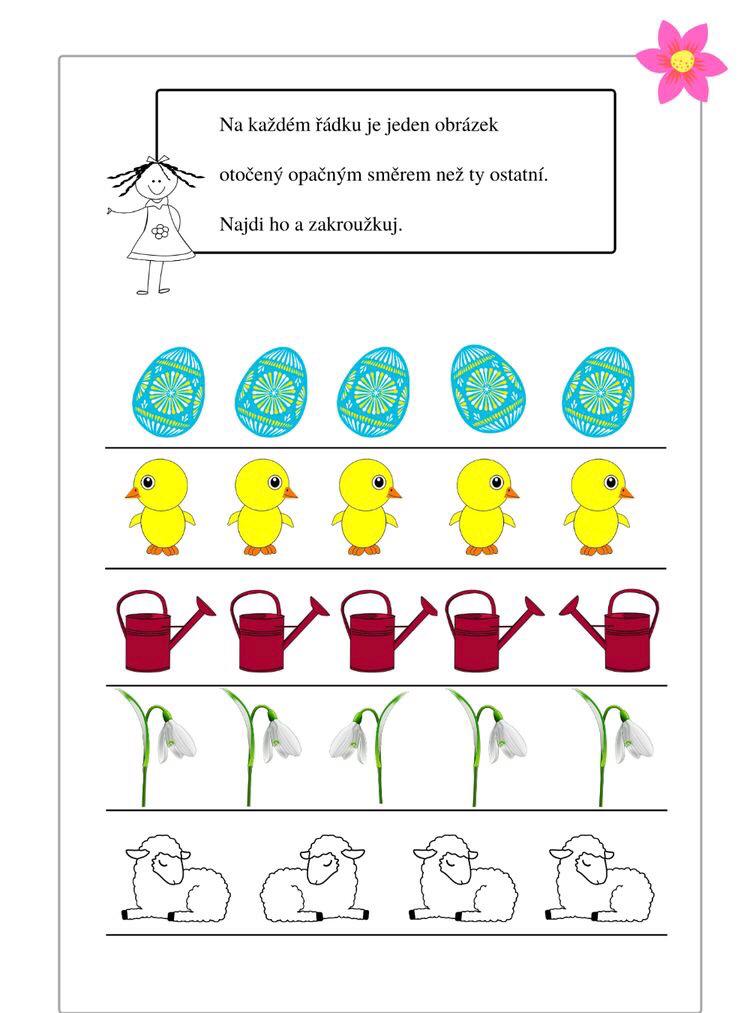 Příloha č. 3 – dobrovolné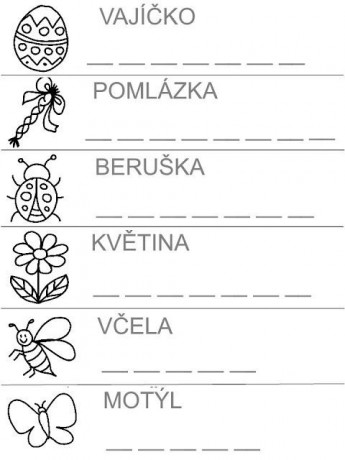 Příloha č. 4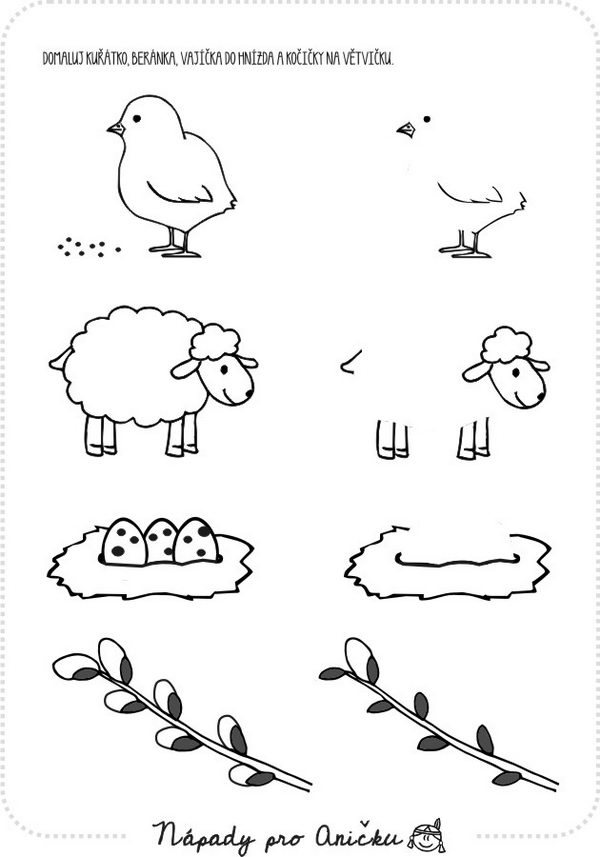 Příloha č. 5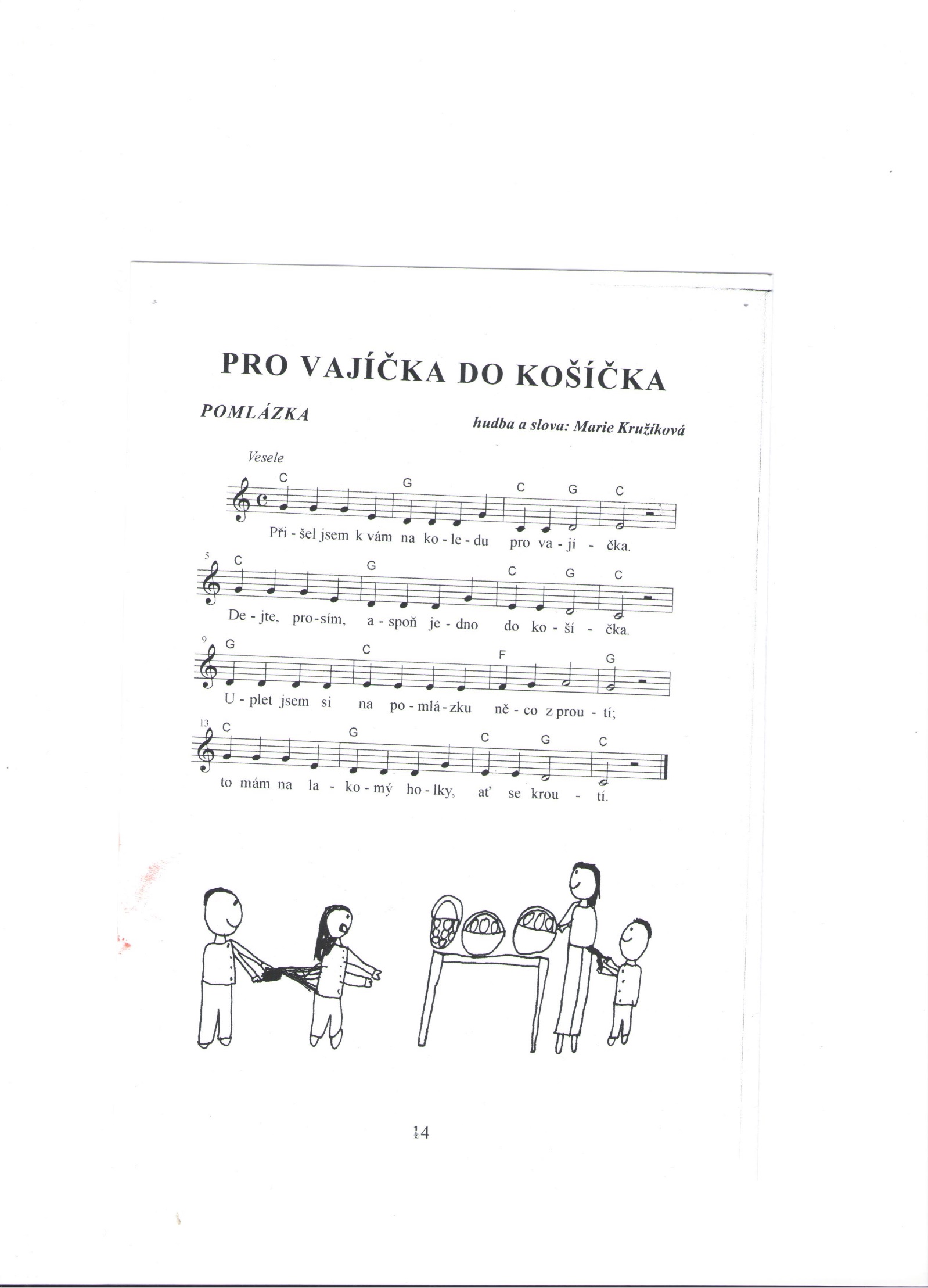 